Mathematics Activities - CBC Grade 2 Term 1 Exams 2023QUESTIONSWork out

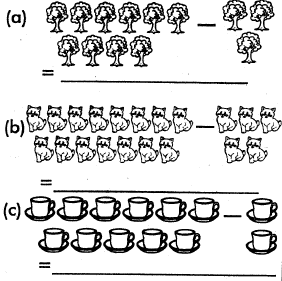 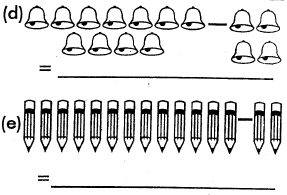 Write in words2004310416What fraction is shaded?
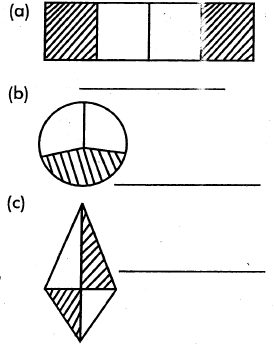 Work out124
+26624
+123414
+ 565506
+603730= _____hundreds_____ tens_____ones934= _____hundreds_____tens _____ones20= _____hundreds_____tens_____onesWhich is heavier
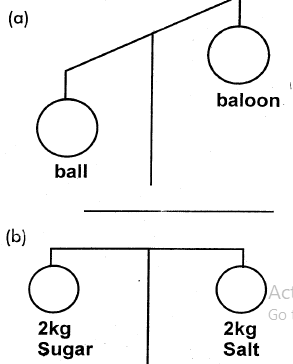 Work out97
- 68178
-16965
-569888
-624Arrange the numbers from smallest to the largest97,111,56,10528, 18, 8, 3874, 24, 14, 99Three sheep have_____legs.There are_____ days in a week.Divide 8 ÷ 2 =9 ÷ 3 =6 ÷ 1 =4 ÷ 2 =Multiply3 x 2 =4 x 4 =2 x 2 =MARKING SCHEME7109711two hundredfourty threea hundred and foursixteen2/4 or ½1/32/4 or ½15074797911097, 3, 09, 3, 40, 2, 0ballthey are the same2916239626456,97,105,1118,18,28,3814,24,74,99127 43626164